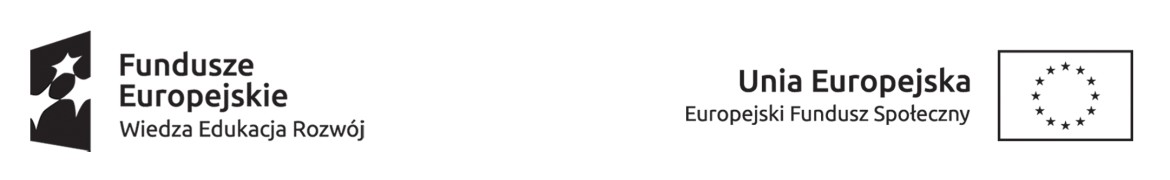 OŚWIADCZENIE POTWIERDZAJĄCE NIEPEŁNOSPRAWNOŚĆ             Oświadczam, iż świadomy/-a odpowiedzialności karnej za składanie fałszywych oświadczeń, ja niżej podpisany/-a oświadczam, że jestem osobą z orzeczeniem o stopniu niepełnosprawności.                                                                                                            ………………………………………………………………                                                                                                                                         (data i podpis)Projekt współfinansowany przez Unię Europejską ze środków Europejskiego Funduszu Społecznego 
w ramach Programu Operacyjnego Wiedza Edukacja Rozwój 2014-2020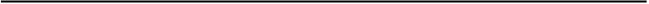 